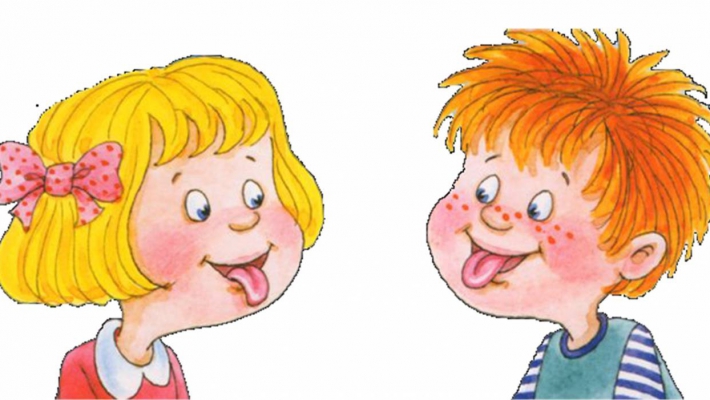 Что делать, если у ребенка короткая подъязычная уздечка?Многие родители спрашивают:  «Что делать, если у моего ребенка короткая подъязычная уздечка? Подрезать ее или нет?».Подъязычная уздечка – перепонка, которая находится под языком и соединяет язык с подъязычным пространством.   Даже если уздечка несколько укорочена (равна ), то лучше ее растягивать, чем оперировать.Самым маленьким можно посоветовать такие упражнения: «Оближи блюдце». Предложите ребенку, как котенку вылизать блюдце.Можно тянуться языком за ложечкой.«Дотянись языком до подбородка»«Дотянись языком до носа»Можно растянуть подъязычную связку специальным массажем. Ухватите «уздечку» в самом низу под языком двумя пальцами (большим и указательным) и тянущим движением ведите пальцы по ней к кончику языка. Старайтесь ее потянуть, но не применяйте силу, чтобы не повредить тонкую ткань. В каждый прием совершайте несколько таких движений. Очень быстро Ваши пальцы станут чувствовать возможности «уздечки», и эта процедура не будет вызывать беспокойства. Возвращайтесь к ней 4 - 5 раз в неделю, и через некоторое время Вы убедитесь в том, что подъязычная связка изменилась в длине. Артикуляционные упражнения для растягивания уздечки языка «Качели» Открыть рот, кончиком языка потянуться сначала к носу, а потом к подбородку, затем опять к носу, а потом снова к подбородку.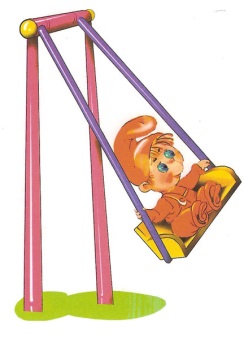     Так качаются качели.      Выше дуба, выше ели             На качелях мы взлетели.          А скажите, вы б сумели      Язычком «качать качели»?«Лошадка»     Улыбнуться, открыть рот. Пощелкать кончиком языка, как цокают лошадки. Рот при этом открыт, язык должен быть широким. Следить, чтобы кончик языка не подворачивался внутрь, а нижняя челюсть оставалась неподвижной.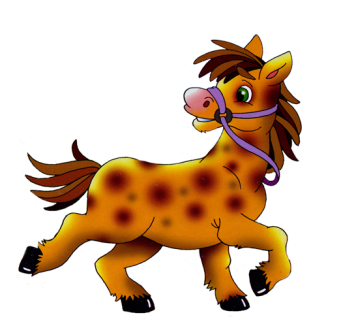  Едем, едем на лошадке                              По дорожке гладкой.  В гости нас звала соседка  Кушать пудинг сладкий. «Барабан»     Покажите ребенку, как можно изобразить барабан, отбивая дробь с помощью языка. Для этого надо открыть рот, слегка улыбнуться и напряженным кончиком  языка постучать по альвеолам (бугоркам за верхними резцами), многократно и отчетливо, на одном дыхании, произнося звуки «Д-Д-Д». Сначала стучать следует медленно, а затем увеличьте темп.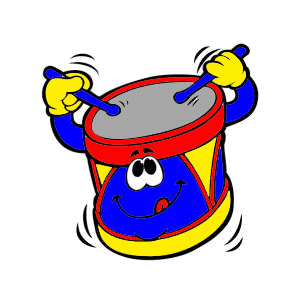     В барабан мы сильно бьем  И все вместе мы поем:   «Д – д – д – д!»«Грибок» Улыбнуться, открыть рот. Присосать широкий язык к нёбу. Это шляпка гриба, а подъязычная связка – ножка. Кончик языка не должен подворачиваться, губы – в улыбке. Если ребёнку не удаётся присосать язык, то можно пощёлкать языком, как в упражнении «Лошадка». В пощёлкивании тренируется нужное движение языка.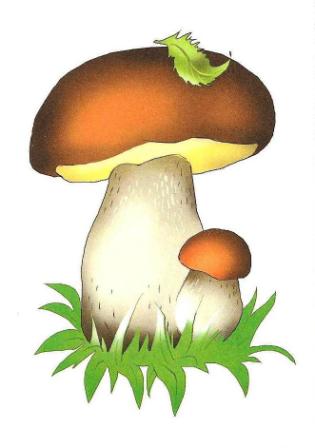 Я стою на ножке тонкой, Я стою на ножке гладкой,  Под коричневою шляпкой С бархатной подкладкой.«Гармошка» Положение языка как в упражнении «Грибок», губы в улыбке. Не отрывая язык, открывать и закрывать рот.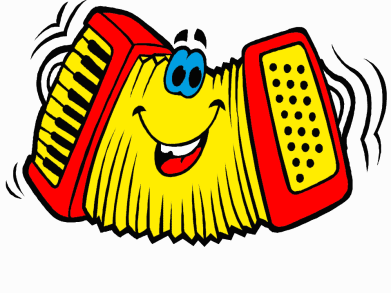 На гармошке я играю,  Рот пошире открываю, К нёбу язычок прижму, Ниже челюсть отведу.«Маляр»Предложите ребёнку языком, как ”кисточкой”, покрасить в ”доме” - ротике потолок. Для этого надо открыть рот и широким кончиком  языка погладить нёбо, делая движения вперёд-назад (от зубов вглубь ротовой полости и обратно)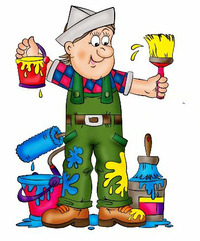     Красить комнаты пора.    Пригласили маляра.     Челюсть ниже опускаем,     Маляру мы помогаем